INDIAN SCHOOL AL WADI AL KABIR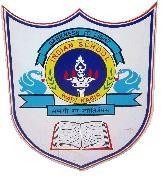 Give the full form for the following: SQL, RDBMS, DDL, DMLWhat is a relation?Explain tuples and attributes with an appropriate example.Define the following with examples:primary keyCandidate keyAlternate key.A table employee has 5 rows and 6 columns. What is the cardinality and degree of the table?What are constraints? Name the different constraints used while creating a table.Rahul has applied a Constraint on a column(field) such that Ajay will certainly have to insert a value in this field, when he inserts a new row in the table. Which constraint has Ajay used?A table student has Roll_no as one column. While entering the details, Smitha is not able to enter duplicate values. What constraint has she given while creating the table?Write a SQL statements for the following:To create a database companyTo see all the existing databasesTo open the existing database company.To list the tables in company databaseCreate the table medicine with the following structure:a. Write command to display the structure of the above table.b. Write command to insert a record in to the above table.Table library has the following data: TABLE: LIBRARYWrite SQL queries for the following:Display the details of Books from TATA MCGRAW HILL publication.Display the Details of the Books whose Price is not given.Display the details of books of the Publisher “GALGOTIA PUB’ with price more than 500Display the Book Name & Issue Date of the Books with the price more than 800.Display the details of the books with Issue Date Before ’01-OCT-2006’.Display the details of the Books not Published by “VIKAS PUB”.Display the details of the Books “LINUX”, “MYSQL” & “ASP”.Display the book names which are neither published by galgotia pub nor by vikas pubDisplay the details of BNO for books issued after 10th August 2002.Find the output of the following:SELECT BTITLE , PRICE FROM LIBRARY WHERE BPUB = “GALGOTIA PUB”;SELECT DISTINCT BPUB FROM LIBRARY;SELECT BTITLE , BPUB FROM LIBRARY WHERE PRICE > 250 AND BPUB =”TATA MCGRAW HILL”;Class: 12th (CS)Department: Computer ScienceDate of submission:04.09.23Worksheet No: 0  6Topic:	Database concepts and MYSQLNote: To be written in NotebookField NameData TypeData LimitConstraintMEDIDint5PRIMARY KEYMEDNAMEvarchar25UNIQUEEXPDATEDateMEDTYPEvarchar15 NOT NULLRATEint5QUANTITYint4MEDIDMEDNAMEEXPDATEMEDTYPERATEQUANTITY010Panadol12/12/22Adult9012011Calpol23/5/25Infant5020BNOBTITLEBPUBISSUEDATEPRICE4002C++VIKAS PUB03-NOV-20024854072JAVATATA MCGRAW HILL23-JUN-19977503789VBGALGOTIA PUB12-SEP-20044004821ASPTATA MCGRAW HILL17-MAY-20132752901PERLGALGOTIA PUB21-APR-20126003285SQLVIKAS PUB15-DEC-20051805674NETWORKHASSAN PUB04-JAN-198912507200OSTATA MCGRAW HILL10-AUG-20083701579LINUXJEEVAN PUB23-SEP-20118609278WINDOWSGALGOTIA PUB18-OCT-20032205729SYBASEGALGOTIA PUB06-JAN-2012   NULL8005MYSQLVIKAS PUB28-MAR-19995101058MS OFFICETATA MCGRAW HILL12-NOV-2001   NULL1685INTRANETVIKAS PUB15-MAR-2010220